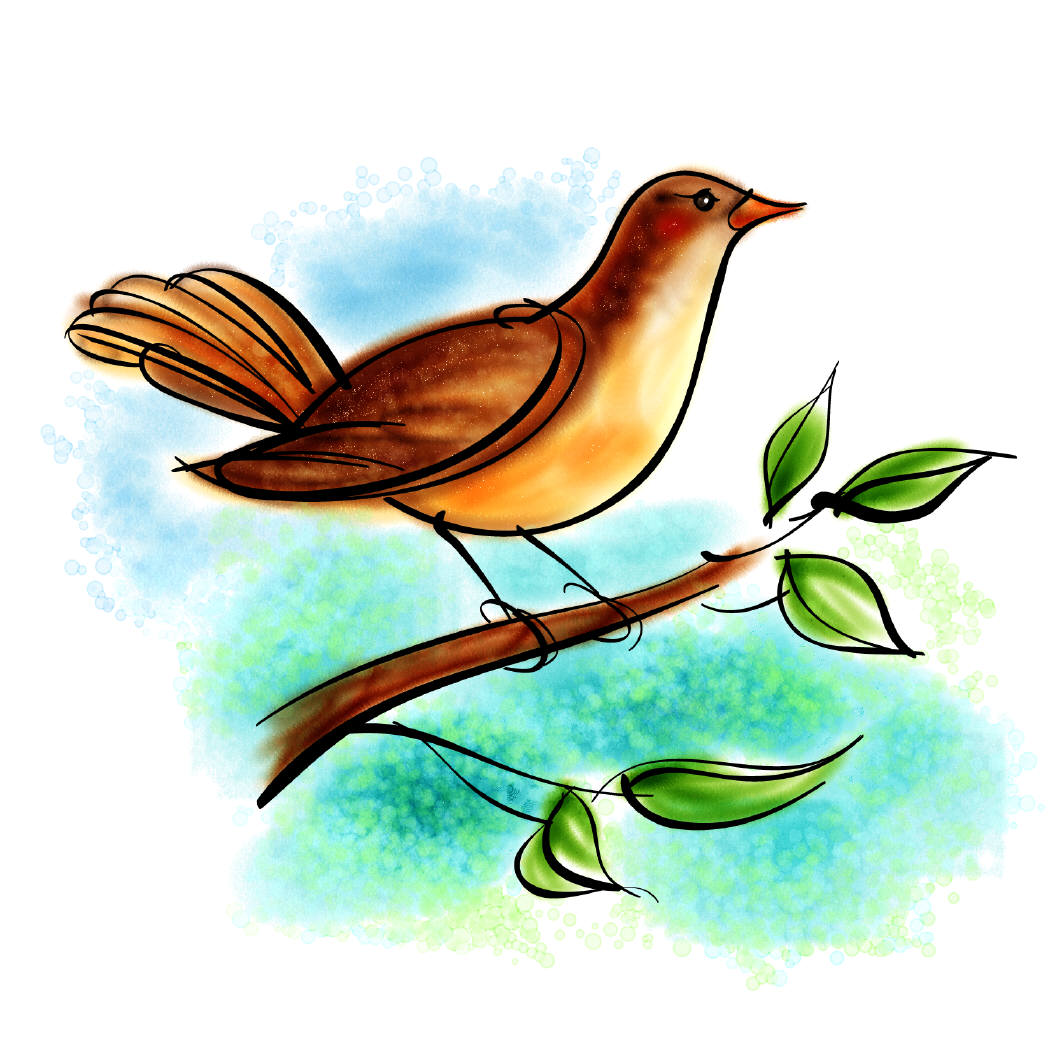 How did you make the bird feeders?____________________________________________________________________________________________________________How did you make the bird houses?____________________________________________________________________________________________________________Why will your bird habitat attract birds?____________________________________________________________________________________________________________When do you think the first birds will come?____________________________________________________________________________________________________________